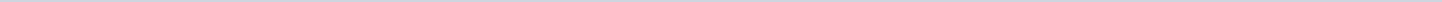 Geen onderwerpen gevonden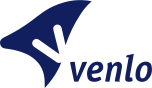 Gemeente VenloAangemaakt op:Gemeente Venlo29-03-2024 01:12MotiesPeriode: 2024Status: Afgehandeld